¿Qué son los Invertebrados?Los animales invertebrados son los que no tienen esqueleto. Muchos tienen el cuerpo blando, como los gusanos; algunos tienen concha que protege su cuerpo, como los caracoles, y otros tienen caparazón, como los cangrejos.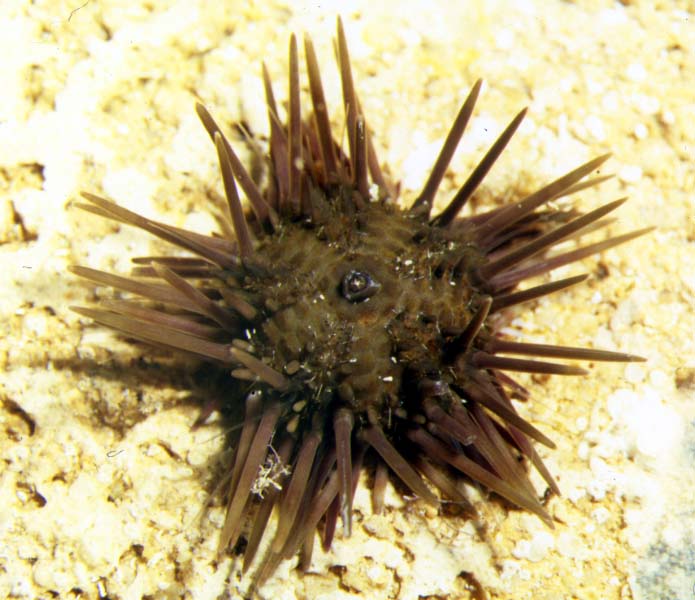 